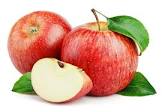 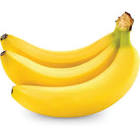 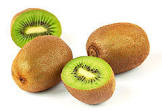 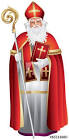 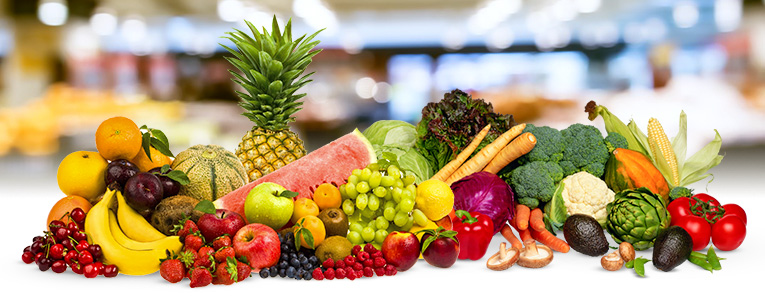 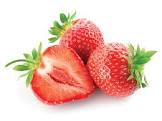 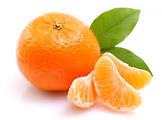 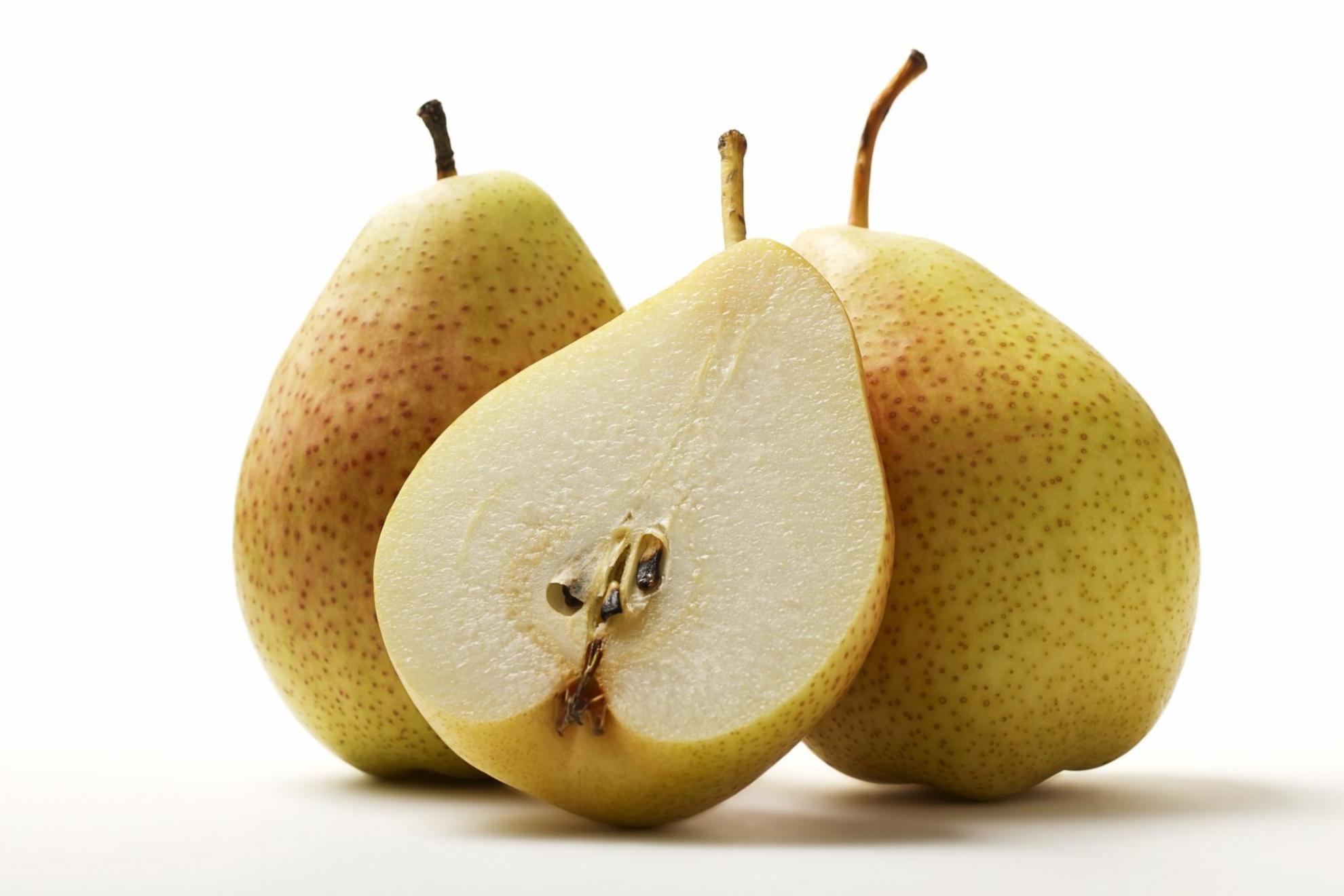 ZAJTRKPonedeljek 29.01.2024Torek  30.01.2024Sreda 31.01.2024 Četrtek 01.012.2024Petek 02.02.2024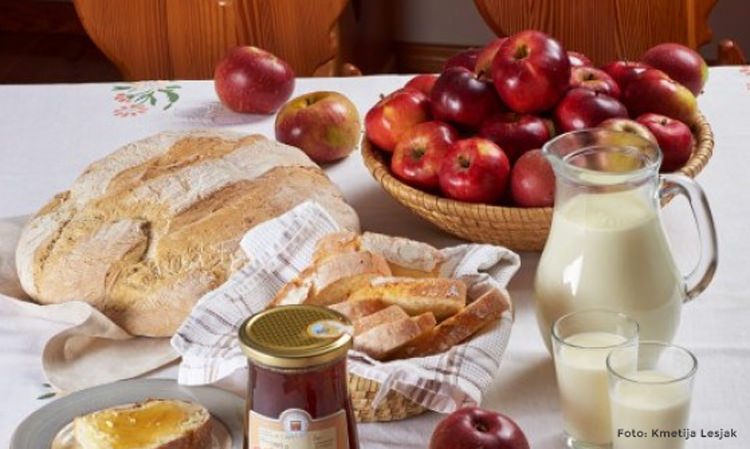  BIO* MARMELADA, HRIBOVEC KRUH, BELA KAVADIETA: BIO* MARMELADA, BG. KRUH, BL. BELA KAVABG.: BREZ GLUTENABL: BREZ LAKTOZEUMEŠANA JAJČKA,  JELENOV KRUH, ČAJDIETA: UMEŠANA JAJČKA, BG. KRUH, ČAJMLEČNI ZDROBDIETA: KORUZNI KOSMIČI, MLEKO. BL.MLEČNI ZDROBBIO* DOMAČ ZAJTRK KMETIJE FEČUR, MLEKODIETA: BIO* MED, BG. KRUH,JELENOV KRUH, BL. MLEKO*ŽIVILO EKOLOŠKE PRIDELAVETOPLJENI SIRČEK, KRUH, KAKAVDIETA: TOPLJENI SIRČEK, BG. KRUH, BL. KAKAVKOSILO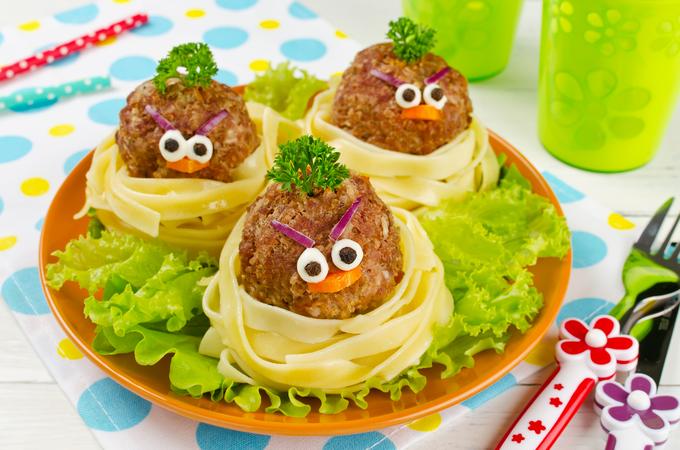 ZELENJAVNA JUHA, MLETA PEČENKA, VLIVANCI, SOLATADIETA: ZELENJAVNA JUHA, MLETA PEČENKA, BG. TESTENIN, SOLATAPASULJ Z MESOM, SADNA KUPADIETA: PASULJ Z MESOM, SADNA KUPAGOVEJA JUHA, PURANJA PEČENKA, RIZI-BIZI, SOLATADIETA: GOVEJA JUHA, PURANJA PEČENKA, RIZI-BIZI, SOLATAKORENČKOVA JUHA, BORANJA, KROMPIR V KOSIH, SOLATADIETA: KORENČKOVA JUHA, BORANJA, KROMPIR V KOSIH, SOLATAFIŽOLOV JUHA, DUŠEN OSLIČ, PIRE KROMPIR, SOLATADIETA: FIŽOLOVA JUHA, DUŠEN OSLIČ, KROMPIR, SOLATA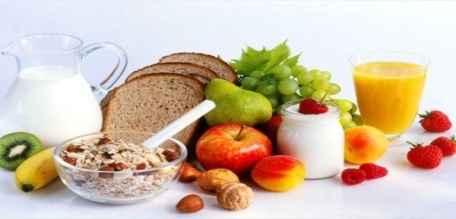 MANDARINA, KRUHDIETA: MANDARINA, BG. KRUHBANANA, KRUHDIETA: BANANA, BG. KRUHPOMARANČA, KRUHDIETA: POMARANČA, BG. GRISINIDOMAČA SIROVA ŽEMLJADIETA: JABOLKO, BG. KRUHJABOLKO, KRUHDIETA: JABOLKO, BG. KRUH